Association of Women Psychiatrists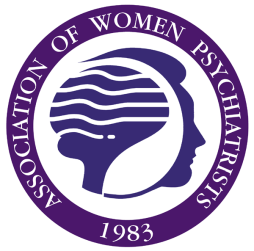 P.O. Box 570218  •  Dallas, Texas 75357-0218972-613-0985  •  Fax: 972-613-5532  •   Email: womenpsych@aol.comJanuary 13, 2021Dear Colleague:The Association of Women Psychiatrists is pleased to announce its annual callfor applications for the AWP Fellowship funded by the Alexandra and Martin SymondsFoundation Fellowship. Two outstanding women psychiatric residents/fellows will beselected for these Fellowship Programs. Candidates will be selected based on demonstrated leadership potential, interest in and commitment to women’s health, andcommunity mental health service, with a focus on gender issues and advancing women’s mental health in the fields of clinical services, research, and educational excellence.  The Association of Women Psychiatrists seeks to improve communication amongwomen in psychiatry with a goal of advancing more women into leadershippositions in all aspects of health care. Additionally, the AWP seeks to providesupport for women at all levels of their career and serve as a resource to disseminateinformation on women’s health issues to its membership and beyond.We invite you to nominate a psychiatry resident/fellow for this award and will accept one application per training program.  The recipients will each receive a $1,500 award. Fellowship winners are expected to remain active within the AWP including committee work in the year following the award and active participation in the AWP mentorship network in subsequent years. The applications with all supporting documents must be submitted as a single PDF file to womenpsych@aol.com by March 31AWP Executive Council